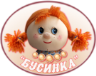 Муниципальное автономное дошкольное образовательное учреждение города Новосибирска, Ленинский район«Детский сад № 298 комбинированного вида». 630073, г. Новосибирск, ул. Блюхера, 75; м/р Горский, 11а,   (383) 351-44-43; 346 20 12; / факс: (383)  301 41 40;е – mail: ds_298_nsk@nios.ruСценарий литературной викторины «Путешествие по произведениям А. Барто,  Н. Носова, К. Чуковского, С. Маршака»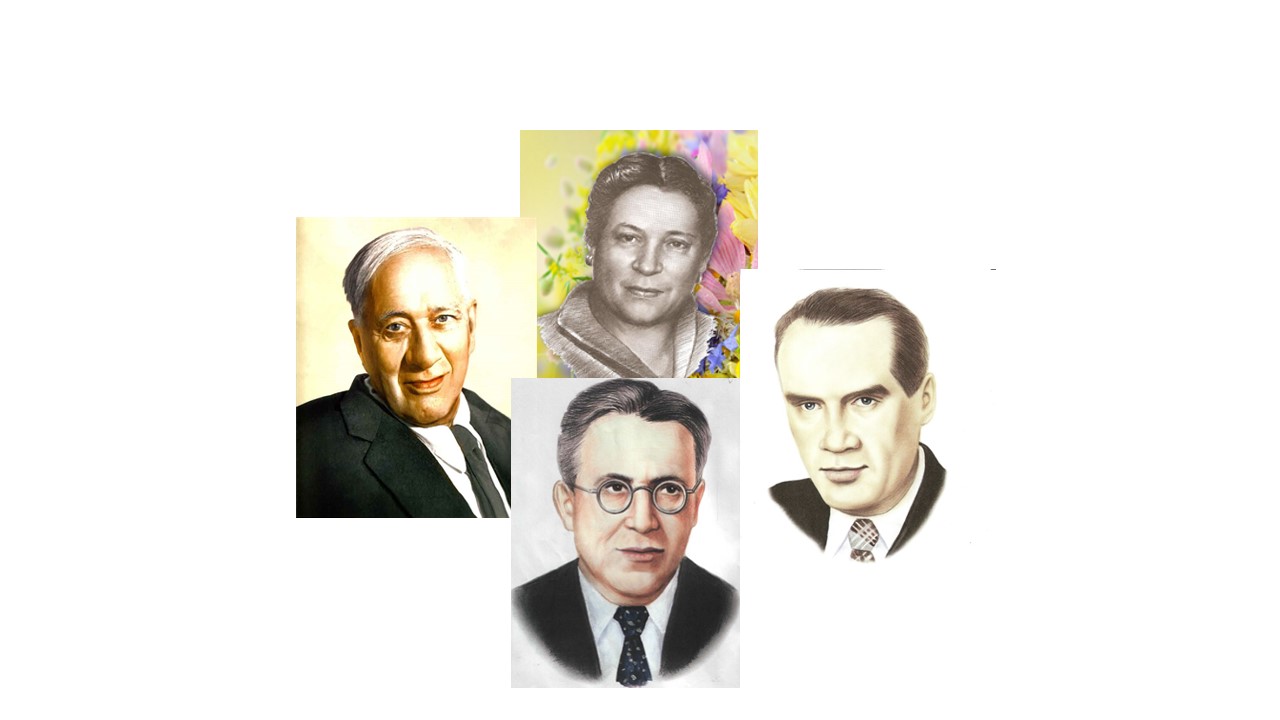 Составитель: Воспитатели: Волкова О.Ф.                                                                                    Сысоева О.А                                                      Новосибирск 2020Литературной викторины «Путешествие по произведениям Агнии Барто, Николая Носова, Корнея Чуковского, Самуила Маршака»Цель: расширение представлений детей о творчестве Агнии Львовны Барто. знаний детей о творчестве и о прочитанных произведениях К. И. Чуковского, Н. Носова, С. Я. Маршака.Викторина по творчеству А. Барто.Воспитатель: -Правила поведения на литературной викторине:Вопросы надо слушать внимательно.Не перебивать друг друга.Если готов ответ, подними руку.-Ну, что готовы? Итак, начнем!-Ребята, послушайте стихотворение:Зайку бросила хозяйка,-Под дождем остался зайка.Со скамейки слезть не мог,Весь до ниточки промок.- Кто автор данного стихотворения? (А. Л. Барто)- Правильно. Сегодня мы месте с вами отправимся в путешествие сначало по стихотворениям Агнии Львовны Барто.-Слушайте внимательно вопросы:1.Кого девочка оставила мокнуть под дождем? (Зайку бросила хозяйка)
2. Из чего была сделана кукла Зина, которую купили в магазине? 
(Купили в магазине резиновую Зину)
3.Кого дети решили прокатить в грузовике? (Кота)
4. Куда поехал герой стихотворения «Я люблю свою лошадку»? (В гости)5. Почему плакала Таня в стихотворении «Мячик»? (уронила в речку мячик)6.  Куда лёг бычок в стихотворении «Слон»? (в коробку)7. Кому оторвали лапу и уронили на пол? (мишке)8. Какая игрушка в руках у Андрюшки? (погремушка)9. Какой цветок поставили в вазу? (бумажный)10. У кого были смешные уши? (у зайки в витрине)11. Какую рыбу хотел поймать любитель – рыболов? (окуня)12. Что нужно было сделать с лошадкой, чтобы поехать в гости? (причесать)«Волшебный сундучок.» Воспитатель:-Этот сундучок потеряли наши герои из книжек А. Барто. Давайте поможем им вернем вещи в свои книжки. «Открываем сундучок, там мячик, лошадка, зайка, мишка, бычок, кораблик».(Дети отгадывают, из какого стихотворения игрушка.)Викторина по творчеству К. Чуковского.Воспитатель:-Ребята, послушайте стихотворение:Веселится народМуха замуж идётЗа лихого, удалогоМолодого комара.-Кто автор данного стихотворения? (К. Чуковский).-Правильно. А теперь мы месте с вами отправимся в путешествие по сказкам Корнея Чуковского). «Ромашка»(Каждый участник по очереди походит к ромашке, берёт лепесток и передает воспитателю. Воспитатель читает вопрос, а ребёнок сам отвечает).В какой сказке прославляли воробья? (тараканище)На чем ехали комарики? (на воздушном шарике)Как звали командира мочалок? (мойдодыр)Что купила муха на базаре? (самовар)Кто посмел украсть солнце? (крокодил)Как звали горе-хозяйку? (Федора)Что случилось с бегемотом? (провалился в болото)Как звали детей крокодила? (Тотоша и Кокоша)Что подарили мухе блошки? (сапожки) Кто спас солнце? (медведь)Кто принес телеграмму от гиппопотама? (шакал)У какой реки сидел и плакал печальный Гиппопо? (Лимпопо)Какая сказка начинается именинами, а кончается свадьбой? («Муха-Цокотуха»)Почему болели животы у цапель, которые просили прислать им капли, в сказке «Телефон»? (они объелись лягушками)Кто приучил к порядку мальчика из сказки «Мойдодыр»? (Умывальник)Кто проглотил солнце из сказки «Краденое солнце»? (крокодил)В какой сказке все наоборот? («Путаница»)Что просили животные в сказке «Телефон» (Слон - шоколад, крокодил -калоши, зайчатки - перчатки, мартышки - книжки)«Герои и их поступки» Воспитатель:-Вам надо будет назвать поступки, которые совершали герои сказок К.И. Чуковского:Айболит … (лечил зверей).Комар …… (спас Муху – Цокотуху).Медведь … (спас солнышко).Воробей … (съел таракана).Федора … (вымыла всю посуду).Паук … (хотел погубить Муху-Цокотуху).Мойдодыр …. (учил быть всех чистыми).Тараканище …. (хотел быть повелителем лесов и полей).Викторина по творчеству Н. Носова.Воспитатель:-Ну, а теперь пришла очередь отправиться в путешествие по рассказам Николая Носова.Чем швырял Володя в шляпу в рассказе «Живая шляпа»? (Картофель)Как называется рассказ, в котором Мишутка и Стасик сочиняли небылицы. («Фантазеры»)Что нарвали на колхозном огороде мальчики? (Огурцы.)Как звали мальчика в рассказе «Заплатка»? (Бобка.)На что обменял Виталик рыбку. (Милицейский свисток.) Сколько огурцов съел по дороге к колхозному полю Котька? (Один)«Эпизод» Воспитатель:-Назовите произведение и его героев?Один раз Павлик взял с собой Котьку на реку ловить рыбу. Но в этот день им не повезло: рыба совсем не ловилась. Зато, когда шли обратно, они забрались в колхозный огород…. (Мальчиков звали – Павлик и Котька. «Огурцы»)«Я вот обедаю, а Мурзик бедный в подвале сидит» или «Такие свистки не продаются. Это настоящий милицейский свисток» («Карасик», Виталик, Сережа)«Взял Ирке губы вареньем намазал. Мама пришла: «Кто варенье съел?» Я говорю: «Ира». Мама посмотрела, а у нее все губы в варенье». («Фантазеры», Мишутка, Стасик, Ира, Игорь)«Вот сейчас песочком посыплю и заберусь на нее» («На горке», Котька Чижов)«Они взяли кочергу и лыжную палку, приоткрыли дверь и заглянули в комнату» («Живая шляпа», Котенок Васька, Вовка, Вадик)«Сумел порвать, сумей и зашить» («Заплатка», Бобка)Викторина по творчеству С. Я. Маршака.Воспитатель:-Самуил Яковлевич Маршак не только сочинял стихи и сказки детям, но очень любил сочинять загадки.Загадки.Что такое перед нами:Две оглобли за ушами,На глазах по колесуИ сиделка на носу. (Очки)Бьют его рукой и палкойНикому его не жалко,А за что беднягу бьют,А за то, что он надут. (Мяч)Принялась она за дело,Завизжала и запела,Ела, ела Дуб, дубПоломала Зуб, зуб. (Пила)Держусь я только на ходу,А если встану упаду. (Велосипед)Его весной и летомМы видели одетым.А осенью с бедняжкиСорвали все рубашки.Но зимние метелиВ меха его одели. (Дерево)Мы ходим ночью,Ходим днем,Но никудаМы не уйдем.Мы бьем исправноКаждый час.А вы, друзья,Не бейте нас! (Часы)Воспитатель:- Как внимательно слушали произведения С. Маршака, мы сейчас и узнаем.Где жил человек рассеянный? (На улице Бассейной)За чем послала мачеха свою падчерицу в лес? (за подснежниками)Куда попали лодыри вместо школы? (на каток)Кому было адресовано письмо из стихотворения "Почта"? (Борису Житкову)Чего боялся Петя? (темноты)«Назови героя»Усатый… (полосатый)Ванька… (встанька)Умный … (мышонок)Рассеянный с улицы … (Бассейнной)Мастер… (ломастер)Двенадцать… (месяцев)Детки в … (клетке)Где обедал… (воробей)Воспитатель:-Молодцы! Справились! С. Я.Маршак писал: «Пожелания друзьям»Желаю вам цвести, расти,Копить, крепить здоровье Оно для дальнего пути- Главнейшее условие. Пусть каждый день и каждый час Вам новое добудет  Пусть добрым будет ум у вас. А сердце умным будет. Вам от души желаю я Друзья, всего хорошего. А все хорошее, друзья. Дается нам недешево. Воспитатель:-Мы хотим вам подарить на память сборник - раскраску по произведениям А. Барто, Н. Носова, К. Чуковского, С. Я. Маршака. Не забывайте стихи, рассказы и сказки этих писателей. Будьте добрыми, веселыми, честными и справедливыми. 